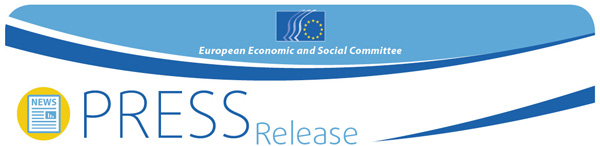 Dzień Europejskiej Inicjatywy Obywatelskiej – 
EKES uruchamia najważniejsze narzędzie wsparcia dla zaangażowanych obywateli: zapewni tłumaczenie oficjalnego opisu inicjatyw obywatelskich na wszystkie języki urzędowe UE W dniu 13 kwietnia celebrowana będzie kolejna edycja Dnia Europejskiej Inicjatywy Obywatelskiej. Z tej okazji Europejski Komitet Ekonomiczno-Społeczny (EKES) uruchomi nową, niezwykle istotną usługę przeznaczoną dla organizatorów europejskich inicjatyw obywatelskich. Komitet zaoferował tłumaczenie na wszystkie języki UE tekstu długości 800 znaków, zawierającego oficjalny opis zatwierdzonych inicjatyw. Tym samym zostanie usunięta jedna z głównych przeszkód utrudniająca obywatelom ich zaangażowanie polityczne.„Od samego początku europejskiej inicjatywy obywatelskiej EKES definiował w niej swoją rolę jako koordynatora i pomocnika. To nowe narzędzie wsparcia stanowi także praktyczne ułatwienie dla zaangażowanych obywateli.” – oświadczyła Anne-Marie Sigmund, przewodnicząca grupy ad hoc ds. europejskiej inicjatywy obywatelskiej, przy okazji ogłoszenia tej nowej usługi.Europejska inicjatywa obywatelska jest najlepszym przykładem bardziej oddolnego podejścia do podejmowania decyzji w Unii Europejskiej. To także pierwszy krok w kierunku tworzenia na poziomie europejskim demokracji uczestniczącej i to w sposób, który pozwala przekraczać granice i przyczynia się znacznie do współdziałania obywateli z różnych państw członkowskich. „Zdaniem EKES-u ważne jest zniesienie barier biurokratycznych, które utrudniają podjęcie inicjatyw obywatelskich – stwierdził przewodniczący EKES-u Henri Malosse – a dzięki tej nowej usłudze EKES bierze na siebie aspekt, który jest sporym obciążeniem dla aktywnych obywateli. Jednocześnie to zaoferowane tłumaczenie odzwierciedla gotowość EKES-u do udzielenia pomocy, jeśli chodzi o utworzenie punktu informacyjnego dla obywateli zaangażowanych w europejskie inicjatywy obywatelskie”.Dzień Europejskiej Inicjatywy Obywatelskiej, coroczne wydarzenie organizowane z inicjatywy EKES-u, daje zainteresowanym stronom możliwość wymiany doświadczeń w tej dziedzinie. W tym roku będzie to także okazja do otwartej dyskusji na temat nowego komunikatu w sprawie wdrażania europejskiej inicjatywy obywatelskiej, który Komisja przyjęła 1 kwietnia 2015 r. Najważniejszym zagadnieniem tegorocznej edycji będą zmiany potrzebne do zabezpieczenia instrumentu inicjatywy obywatelskiej, tak aby zwiększył on zaangażowanie polityczne w społeczeństwie i dawał obywatelom skuteczniejsze wsparcie.Szczegółowych informacji udziela:Dział Prasy EKES-u – Silvia Aumaire-mail: press@eesc.europa.eutel. 32 2 546 8141 / +32 473 520 774Europejski Komitet Ekonomiczno-Społeczny (EKES) reprezentuje różnorodne środowiska społeczne i gospodarcze zorganizowanego społeczeństwa obywatelskiego. Jest instytucjonalnym organem doradczym powołanym w 1957 r. na mocy traktatu rzymskiego. Doradcza funkcja EKES-u umożliwia jego członkom, a zatem i reprezentowanym przez nich organizacjom, uczestniczenie w unijnym procesie decyzyjnym. Komitet liczy 353 członków z całej Europy, którzy są powoływani przez Radę UE.KOMUNIKAT PRASOWY 24/20158 kwietnia 2015 r.